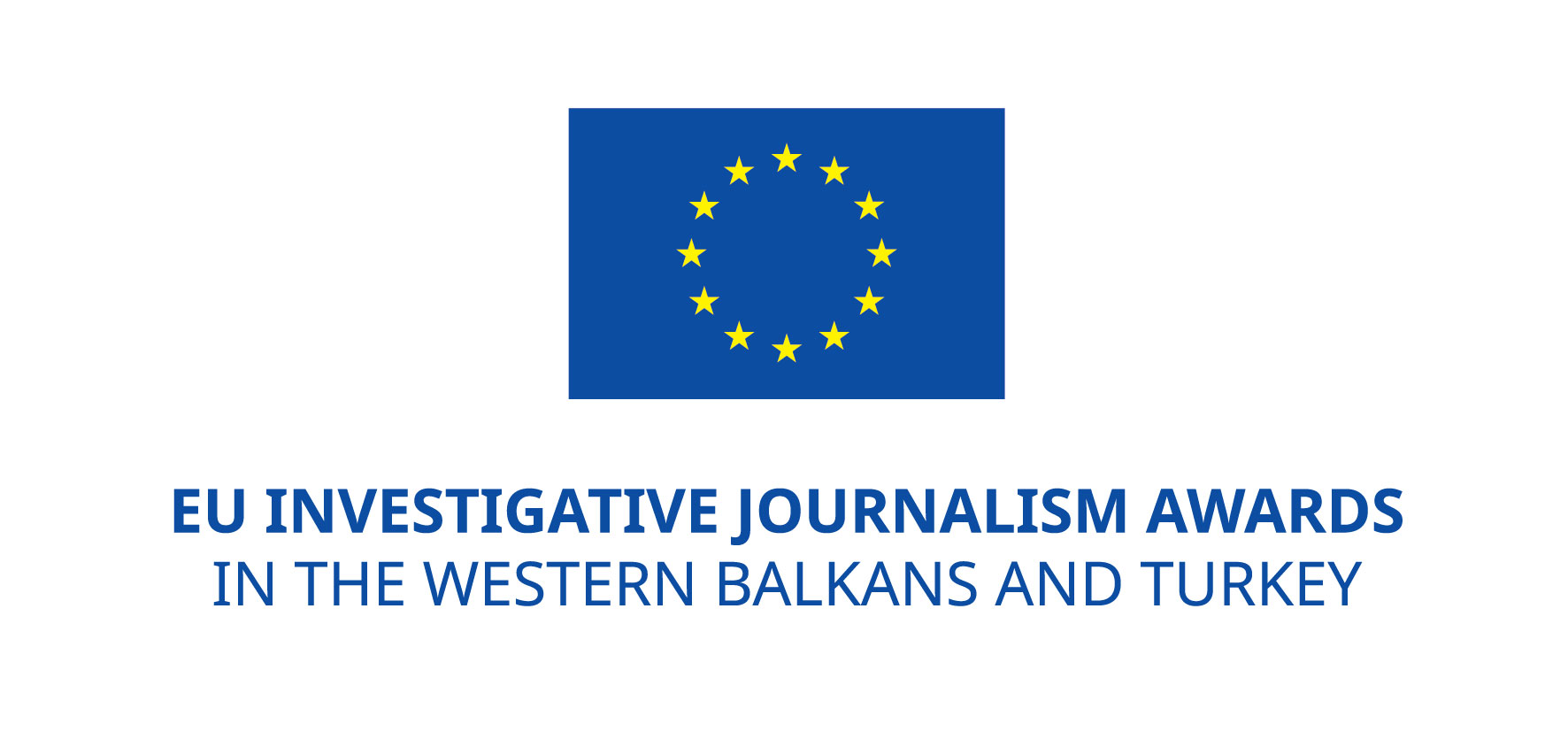 Prijava za nagrade EU za istraživačko novinarstvo Opći podaci: 1. Opišite Vašu istraživačku priču u 500 riječi ili manje navodeći relevantnost, kvalitet, originalnost i uticaj:2. Kratka biografija autora: (maksimum 500 riječi)3. Obavezno priložiti: istraživačku priču i prevod, ukoliko je primjenjivo. Navedite URL  ili priložite PDF prema upustvima za podnošenje prijave.4. Dodatne informacije:Ne šaljite nikakve dodatne materijale u ovoj fazi prijave. Imajte u vidu da se kandidati/predlagači za nagrade mogu kontaktirati radi dodatnih informacija i/ili materijala u fazi ocjenjivanja, te da se očekuje brzo podnošenje istih. Ime:Email:Broj telefona:IzjavaIzjava autora:Ja, ime novinara/autora, ovim putem izjavljujem da:- dajem pristanak predlagaču da me nominuje za nagradu EU za istraživačko novinarstvo (ako je primjenjivo),- potvrđujem da sam autor nominovanog djela,- su svi podaci iz prijave tačni,- prihvatam i slažem se sa pravilima takmičenja,- se ne nalazim ni u jednoj od situacija navedenih u odjeljku 2.3.3 Praktičnog vodiča kroz procedure ugovaranja u sklopu vanjskih aktivnosti EU (dostupno na sljedećoj email adresi):http://ec.europa.eu/europeaid/prag/document.do?chapterId=2.3.3.&id=221 )U slučaju da primim nagradu: Prihvatam obaveze publiciteta, kao što je objavljivanje informacija o nagradi i učestvovanje u jednom od događaja nakon primanja nagrade (na pr. predavanje, govor, okrugli sto);Prihvatam eventualne provjere i revizije od strane Komisije, Evropske službe za suzbijanje prevara (engl. OLAF) i Revizorskog suda; Mjesto i datum:                                                                                            Potpis (vodećeg) autora:	Izjava predlagača: -ime predlagača- , koga predstavlja –ime zakonskog zastupnika- (ukoliko je primjenjivo) ovim putem izjavljujem da:- su svi podaci iz prijave tačni- prihvatam i slažem se sa pravilima takmičenja.Mjesto i datum:                                                                                            Potpis predlagača:Naziv istraživačke priče:Ime/na istraživačkog/ih novinara:Datum objavljivanja/emitovanja: Mediji u kojima je objavljena istraživačka priča:Ime autora:Ime koautora, ukoliko je primjenjivo:Ime predlagača (ukoliko se razlikuje od imena autora):Adresa (samo)predlagača:Kontakt osoba (samo)predlagača:E-mail (samo)predlagača:Broj telefona (samo)predlagača: